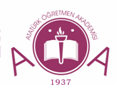 KKTC MİLLİ EĞİTİM VE KÜLTÜR BAKANLIĞI ATATÜRK ÖĞRETMEN AKADEMİSİ 2021-2022 ÖĞRETİM YILI GİRİŞ SINAVISINAVA BAŞVURU TARİHLERİ: 2-18 Ağustos 2021 (09:00-13:00 saatleri arasında), Atatürk Öğretmen Akademisi Binası Dumlupınar, Lefkoşa.SINAV TARİHİ	: 21 Ağustos 2021SINAV SAATİ	: 10.00-12.30Program Sınıf Öğretmenliği Programına 47 ve Okul Öncesi Öğretmenliği Programına 25  öğrenci alınacaktır.Sınava Başvuracak Adaylarda Aranan NiteliklerKKTC vatandaşı olmakLise veya dengi bir okuldan mezun olmakDisiplinsizlik, devamsızlık ve başarısızlık sebeplerinden biriyle Atatürk Öğretmen Akademisi’nden (AÖA) veya Atatürk Öğretmen Koleji’nden ilişiği kesilmemiş olmak.Yüz kızartıcı bir suçtan dolayı hüküm giymemiş olmak (kesin kayıt hakkı kazanan adaylardan Karakter Belgesi istenecektir.)Sağlık yönünden öğretmen olmaya elverişli olmak (Kesin kayıt hakkı kazanan adaylardan Sağlık Kurul Raporu istenecektir.)Yazılı sınav tarihine göre 24 yaşından büyük olmamak (25 yaşından gün almış olanlar kabul edilmez).3. Sınav Başvurusu için Gerekli BelgelerKKTC Kimlik belgesi ve fotokopisi (Kayıt esnasında aslı görülecektir).İki adet vesikalık fotoğraf.Aday Kayıt ücreti olan 200,00 TL’nin, “Kıbrıs Türk Öğretmenler Kooperatifi Ltd.” Lefkoşa, Gazimağusa, Girne ve Güzelyurt şubelerindeki AÖA hesabına yatırıldığına ilişkin dekont.Aday Kayıt ücreti, : 2-18 Ağustos 2021 tarihleri arasında (her iki tarih de dahil) yatırılabilir.Lise veya dengi okuldan alınan diploma aslı, bir fotokopisi veya öğretim belgesi. (Diploması KKTC dışındaki bir ülkeden olması durumunda Milli Eğitim Bakanlığı tarafından verilecek denklik belgesinin aslı veya onaylı fotokopisi)Aday Başvuru Formu (Başvuru sırasında temin edilecektir.)Not:Sınav tarihinden son 72 saat içerisinde PCR yapılmalıdır. Adaylar sınav girişinde test sonucunu sınav görevlisine ibraz etmek zorundadır. PCR sonuç belgesini ibraz etmeyenler sınava alınmayacaktır.KKTC MİLLİ EĞİTİM VE KÜLTÜR BAKANLIĞI ATATÜRK ÖĞRETMEN AKADEMİSİ 2021-2022 ÖĞRETİM YILI ULUSLARARASI SINAVLARLA ÖĞRENCİ KABULÜBAŞVURU TARİHLERİ: : 2-20 Ağustos 2021(09:00-13:00 saatleri arasında), Atatürk Öğretmen Akademisi Binası Dumlupınar, Lefkoşa.KontenjanSınıf Öğretmenliği Programına 28 öğrenci alınacaktır.Başvuru Sonuçlarının ve Mülakat Hakkı Kazanan Adayların Açıklanması : 25 Ağustos 2021Uluslararası Sınavlarla Başvuracak Adaylarda Aranan NiteliklerGiriş sınavında aranan şartlar burada da geçerlidir.Uluslararası Sınavlarla Başvuracak Adaylar için Gerekli BelgelerKKTC Kimlik belgesi ve fotokopisi (Kayıt esnasında aslı görülecektir).İki adet vesikalık fotoğraf.Aday Kayıt ücreti olan 200 TL’nin, “Kıbrıs Türk Öğretmenler Kooperatifi Ltd.” Lefkoşa, Gazimağusa, Girne ve Güzelyurt şubelerindeki AÖA hesabına yatırıldığına ilişkin dekont.Aday Kayıt ücreti, : 2-20Ağustos 2021 tarihleri arasında (her iki tarih de dahil) yatırılabilir.Lise veya dengi okuldan alınan diploma aslı, bir fotokopisi veya öğretim belgesi. (Diploması KKTC dışındaki bir ülkeden olması durumunda Milli Eğitim Bakanlığı tarafından verilecek denklik belgesinin aslı veya onaylı fotokopisi)Uluslararası Sınavlarla Başvuracak Adaylar için DeğerlendirmeUluslararası sınavlarla başvuracak öğrencilerin değerlendirmelerine ilişkin esaslar, Atatürk Öğretmen Akademisi Giriş Sınavları ve Mülakat Tüzüğünde yer almaktadır. www.aoa.edu.tr adresinden gerekli bilgi edinilebilir. *Atatürk Öğretmen Akademisinde 2021-2022 öğretim yılında öğrenci olmak için başvuran adayların Giriş Sınavı ile Uluslararası Giriş Sınavlarından yalnızca birini seçmeleri gerekmektedir. 